Муниципальное бюджетное общеобразовательное учреждение "Средняя общеобразовательная школа №24" г. Уссурийска, Уссурийского городского округаТЕХНОЛОГИЧЕСКАЯ КАРТА УРОКА ИНФОРМАТИКИ ПО ТЕМЕ: «Программирование ветвлений на языке Паскаль» 10 классУчитель информатики: Ковтун Е. В.Уссурийск 2022Технологическая карта урока Планируемые результатыОрганизация пространстваПриложение 1Приложение 2«Задачи»Выполните самостоятельно на компьютерах следующие задания.Составьте программу, которая из трех чисел, введенных с клавиатуры, возводит в квадрат положительные, а отрицательные оставляет без изменения.Даны 2 числа. Найти минимальное.Даны два угла треугольника (в градусах). Определить, существует ли такой треугольник. Если да, то прямоугольный ли он.АвторКовтун Евгения ВалентиновнаПредметИнформатикаКласс10Учебно-методический комплект1.	Семакин, И. Г. Информатика. Базовый уровень : учебник для 10 класса / И. Г. Семакин, Е. К. Хеннер,Т. Ю. Шеина. – 4-е изд. – М. : БИНОМ, Лаборатория Знаний, 2015. – 264 с. : ил.2.	Семакин, И. Г. Информатика. Базовый уровень. 10-11 классы: методическое пособие / И. Г. Семакин, Е. К. Хеннер. – М. : БИНОМ. Лаборатория знаний, 2015. – 100 с. 3. Залогова, Л. А. Информатика и ИКТ: Задачник-практикум : в 2 т. И74 Т. 1 / Л. А. Залогова [и др.]; под ред. И. Г. Семакина, Е. К. Хеннера. – 3-е изд. – М. : БИНОМ. Лаборатория знаний, 2011. – 309 с.ТемаПрограммирование ветвлений на языке Паскаль.Место урока в изучаемой теме, разделе, курсе:Тема № 3. Параграф № 19Тип урокакомбинированныйЦель деятельности учителяОбучающая: выработать у учащихся представление о структуре программирования ветвлений на Паскале, научить применять его их решении задачДеятельностная: формирование умений реализации новых способов действий и способностей к выявлению причин затруднений.Развивающая: способствовать развитию памяти, внимания, логического и аналитического мышления учащихся, а также их познавательного интереса.Задачипознакомить с видами и формой записи ветвлений на Паскаль;сформировать умение записи условного оператора if в среде программирования Паскаль;сформировать умение записи оператора выбора case …of;научить применять изученные операторы при решении задач.Термины, понятияЛогическое выражение, операторные скобки, селектор, константа, оператор, условия, формат записи полного и неполного условия, оператор выбора.Образовательные ресурсыПрезентация к уроку (приложение 1)Карточки (приложение 2)ОбразовательныеЛичностные: формирование ответственного отношения к учению, целостного научного мировоззрения.Предметные: освоение обучающимися в ходе изучения предмета представлений о программировании ветвлений, формирование умений записи условного оператора if и оператора выбора case .. of в среде программирования Паскаль, а также применение полученных знаний при решении задач.Метапредметные: Умение соотносить свои действия с планируемыми результатами, осуществлять контроль своей деятельности в процессе достижения результата, определять способы действий в рамках предложенных условий и требований, корректировать свои действия в соответствии с изменяющейся ситуацией, освоение обучающимися универсальных учебных действий (познавательные, регулятивные и коммуникативные).Владеют базовыми понятиями по теме:Универсальные учебные действия (УУД)Личностные УУД: широкая мотивационная основа учебной деятельности, включающая социальные, учебно-познавательные мотивы; ориентация на понимание причин успеха в учебной деятельности.Познавательные УУД: постановка и формулирование проблемы, самостоятельное создание алгоритмов деятельности при решении проблем творческого и поискового характера, выбор наиболее эффективных способов решения задач в зависимости от конкретных условий, рефлексия способов и условий действия, контроль и оценка процесса и результатов деятельности.Коммуникативные УУД: умение с достаточной полнотой и точностью выражать свои мысли в соответствии с задачами и условиями коммуникации; владение монологической и диалогической формами речи, умение работать индивидуально.Регулятивные УУД: осознание возникшей проблемы, определение последовательности и составление плана и последовательности действий для решения возникшей проблемы.ФОУДПриемы методы, технологии обученияПриемы методы, технологии обученияПриемы методы, технологии обученияПриемы методы, технологии обученияПрограммно-технические ресурсы:Программно-технические ресурсы:фронтальная, индивидуальнаяОбъяснительно-иллюстративныйОбъяснительно-иллюстративныйОбъяснительно-иллюстративныйОбъяснительно-иллюстративныйНеобходимое техническое оборудование: АРМ учителя, учащегося, мультимедийный проектор, интерактивная доскаПрограммное обеспечение: пакет программ Microsoft Office, презентация MS PowerPoint «Программирование ветвлений».Необходимое техническое оборудование: АРМ учителя, учащегося, мультимедийный проектор, интерактивная доскаПрограммное обеспечение: пакет программ Microsoft Office, презентация MS PowerPoint «Программирование ветвлений».Организация структуры урокаОрганизация структуры урокаОрганизация структуры урокаОрганизация структуры урокаОрганизация структуры урокаОрганизация структуры урокаОрганизация структуры урока1 этап. Организационный момент (1 мин.)1 этап. Организационный момент (1 мин.)1 этап. Организационный момент (1 мин.)1 этап. Организационный момент (1 мин.)1 этап. Организационный момент (1 мин.)1 этап. Организационный момент (1 мин.)1 этап. Организационный момент (1 мин.)Цель деятельностиСодержание учебного материалаСодержание учебного материалаДеятельность учителяДеятельность учителяДеятельность учителяДеятельность ученикаВключение в деловой ритм. Подготовка класса к работе.Учитель отмечает отсутствующих и фиксирует данные в электронном журнале.Учитель отмечает отсутствующих и фиксирует данные в электронном журнале.Учитель отмечает отсутствующих и фиксирует данные в электронном журнале.2 этап. Сообщение темы, цели урока. Проверка знаний и умений (7 мин.)2 этап. Сообщение темы, цели урока. Проверка знаний и умений (7 мин.)2 этап. Сообщение темы, цели урока. Проверка знаний и умений (7 мин.)2 этап. Сообщение темы, цели урока. Проверка знаний и умений (7 мин.)2 этап. Сообщение темы, цели урока. Проверка знаний и умений (7 мин.)2 этап. Сообщение темы, цели урока. Проверка знаний и умений (7 мин.)2 этап. Сообщение темы, цели урока. Проверка знаний и умений (7 мин.)Выявить уровень знаний по изученному материалу. Определить типичные недостатки и ошибки. Систематизировать теоретические знания.Активизировать знания учащихся, необходимые для изучения нового материала. Сформировать познавательные мотивы.Организация учащихся по принятию познавательной задачи.Выявить уровень знаний по изученному материалу. Определить типичные недостатки и ошибки. Систематизировать теоретические знания.Активизировать знания учащихся, необходимые для изучения нового материала. Сформировать познавательные мотивы.Организация учащихся по принятию познавательной задачи.Вопросы:- Что называется базовыми алгоритмическими структурами?- Что представляет собой алгоритм ветвления? - Какие формы ветвления вам известны?- Как записывается алгоритмический язык полного ветвления и неполного?- Что представляет условие в данных формах записи ветвления?-Какой геометрической фигурой в блок-схеме обозначается условие?- Посмотрите на код программы, представленный на слайде 2, и подумайте какую математическую задачу решает данная программа?- А во всех ли случаях программа будет работать?- Как вы думаете, что нужно изменить в программе, чтобы она работала при любых числах a, b, c?- В отличие от линейных алгоритмов, в которых команды выполняются последовательно одна за другой, в алгоритмическую структуру «ветвление» входит условиеВопросы:- Что называется базовыми алгоритмическими структурами?- Что представляет собой алгоритм ветвления? - Какие формы ветвления вам известны?- Как записывается алгоритмический язык полного ветвления и неполного?- Что представляет условие в данных формах записи ветвления?-Какой геометрической фигурой в блок-схеме обозначается условие?- Посмотрите на код программы, представленный на слайде 2, и подумайте какую математическую задачу решает данная программа?- А во всех ли случаях программа будет работать?- Как вы думаете, что нужно изменить в программе, чтобы она работала при любых числах a, b, c?- В отличие от линейных алгоритмов, в которых команды выполняются последовательно одна за другой, в алгоритмическую структуру «ветвление» входит условиеУчитель демонстрирует слайд 1 и задает вопросы, направленные на выявление проблемы.Учитель демонстрирует слайд 1 и задает вопросы, направленные на выявление проблемы.Учащиеся отвечают на вопросы учителя.Учащиеся записываю, число, классная работа и тему урока со слайда.3 этап. Изложение нового материала (15 мин.)3 этап. Изложение нового материала (15 мин.)3 этап. Изложение нового материала (15 мин.)3 этап. Изложение нового материала (15 мин.)3 этап. Изложение нового материала (15 мин.)3 этап. Изложение нового материала (15 мин.)3 этап. Изложение нового материала (15 мин.)Сформировать конкретные представления по теме и содержанию урока, побуждать учащихся самих искать решение задач.Учитель демонстрирует презентацию «Программирование ветвлений» (приложение 1) с соответствующими комментариямиУчитель демонстрирует презентацию «Программирование ветвлений» (приложение 1) с соответствующими комментариямиУчащиеся выполняют задания4 этап. Первичное применение нового материала (15 мин.)4 этап. Первичное применение нового материала (15 мин.)4 этап. Первичное применение нового материала (15 мин.)4 этап. Первичное применение нового материала (15 мин.)4 этап. Первичное применение нового материала (15 мин.)4 этап. Первичное применение нового материала (15 мин.)4 этап. Первичное применение нового материала (15 мин.)Провести первичное обобщение. Организовать деятельность по применению новых знаний.Провести первичное обобщение. Организовать деятельность по применению новых знаний.Учитель выдает учащимся раздаточный материал – карточки с заданиями (приложение 2).Учащиеся справившиеся с заданиями демонстрируют выполненные задания на интерактивной доске с комментариями.Учитель выдает учащимся раздаточный материал – карточки с заданиями (приложение 2).Учащиеся справившиеся с заданиями демонстрируют выполненные задания на интерактивной доске с комментариями.Учащиеся выполняют задания5 этап. Итоги урока (2мин.)5 этап. Итоги урока (2мин.)5 этап. Итоги урока (2мин.)5 этап. Итоги урока (2мин.)5 этап. Итоги урока (2мин.)5 этап. Итоги урока (2мин.)5 этап. Итоги урока (2мин.)Анализ успешности усвоения материала.Анализ успешности усвоения материала.Учитель подводит итоги урока.Учитель демонстрирует слайд 14 и проводит рефлексию.Учитель может прокомментировать ответ учащегося или попросить класс сделать это без оценки личности самого учащегося. Учитель сообщает результаты урока и выставляет отметки в электронный журнал.Учитель подводит итоги урока.Учитель демонстрирует слайд 14 и проводит рефлексию.Учитель может прокомментировать ответ учащегося или попросить класс сделать это без оценки личности самого учащегося. Учитель сообщает результаты урока и выставляет отметки в электронный журнал.Учащиеся оценивают свою работу на уроке, отвечая на данные вопросы. 6 этап. Постановка домашнего задания (1 мин.)6 этап. Постановка домашнего задания (1 мин.)6 этап. Постановка домашнего задания (1 мин.)6 этап. Постановка домашнего задания (1 мин.)6 этап. Постановка домашнего задания (1 мин.)6 этап. Постановка домашнего задания (1 мин.)6 этап. Постановка домашнего задания (1 мин.)Дать информацию и инструктаж по д/з.Дать информацию и инструктаж по д/з.Учитель демонстрирует слайд 15 с домашним заданием. Формирует группы детей для выполнения домашнего задания. Делает в соответствии с распределением назначение домашнего задания в электронном журнале.Учитель демонстрирует слайд 15 с домашним заданием. Формирует группы детей для выполнения домашнего задания. Делает в соответствии с распределением назначение домашнего задания в электронном журнале.Учащиеся записывают домашнее задание.Слайд №1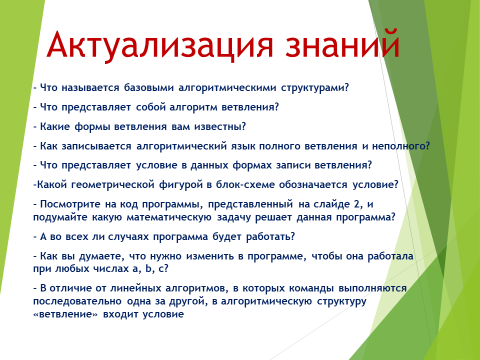 Слайд №2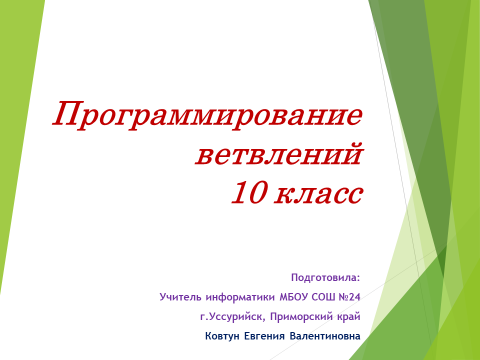 Слайд №5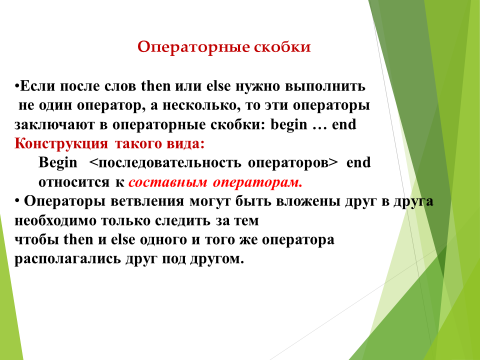 Слайд №6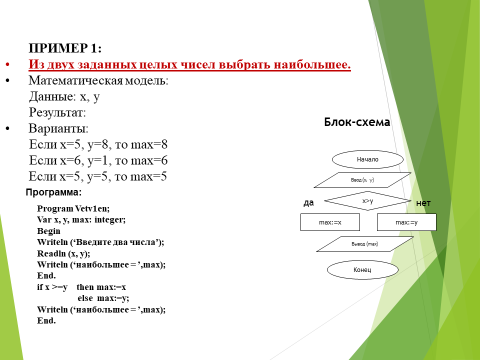 Слайд №7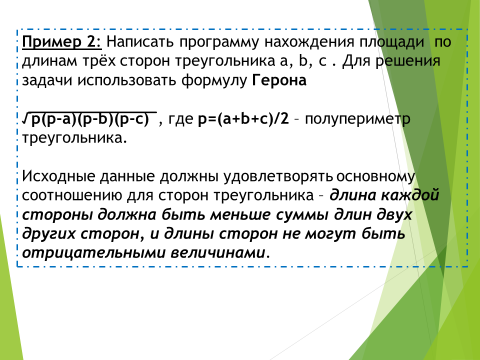 Слайд №8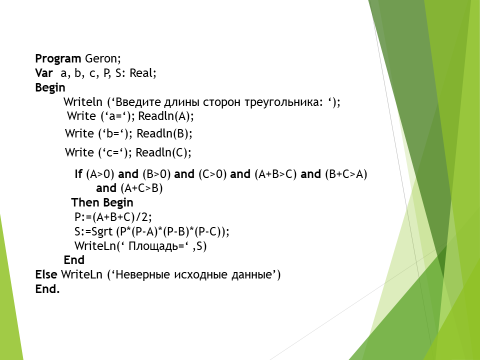 Слайд №9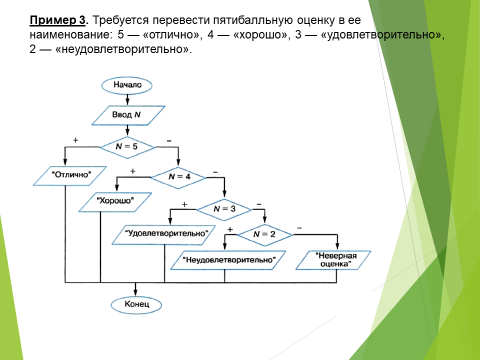 Слайд №10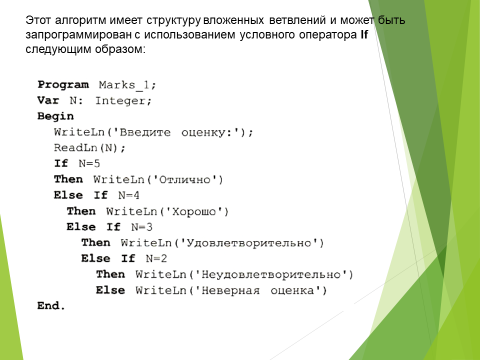 Слайд №11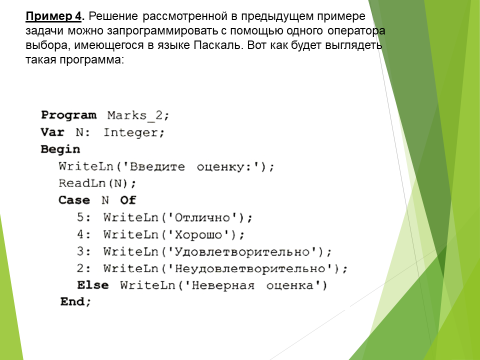 Слайд №12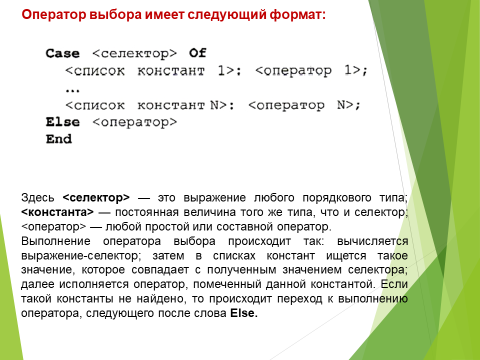 Слайд №13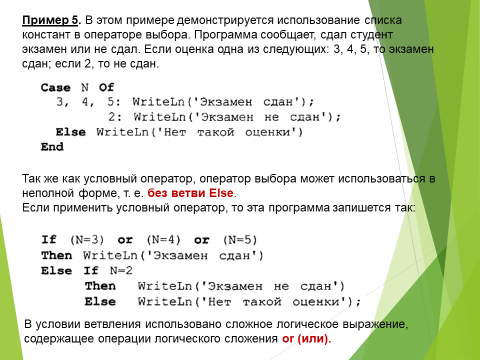 Слайд №14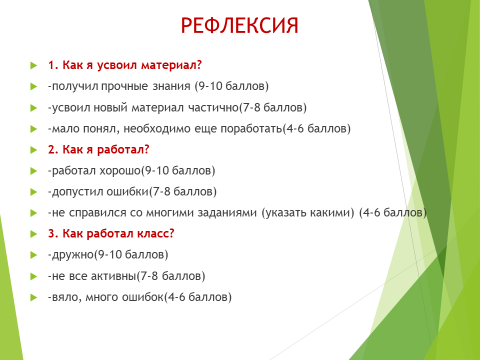 Слайд №15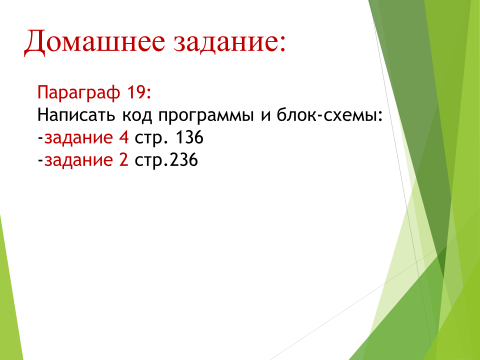 